ОБАВЕШТЕЊЕ О ОБУСТАВИ ПОСТУПКА ЈАВНЕ НАБАВКЕза ПАРТИЈУ 2 - обуке за административну контролу књиговодствене документацијеЈНОП 4/2019, jaвна набавка у отвореном поступку за обуке за потребе Сектора за одобравање плаћања подстицаја.Назив наручиоца: Министарство пољопривреде, шумарства и водопривреде – Управа за аграрна плаћања.Адреса наручиоца: Булевар краља Александра 84, Београд.Интернет страница наручиоца: www.uap.gov.rsВрста наручиоца: органи државне управе.Врста предмета: услуге.Предмет набавке, назив и ознака из Општег речника набавки: услуге и то обуке за потребе Сектора за одобравање плаћања подстицаја. Шифра из ОРН је 79633000-0 (услуге у вези са усавршавањем особља).Врста спроведеног поступка: јавна набака у отвореном поступку, обликована у 4 (четири) партије. Процењена вредност јавне набавке: 2.200.000,00 динара без обрачунатог пореза на додату вредност.Процењена вредност за Партију 2: 550.000,00 динара без ПДВ-а;Број примљених понуда: 2 (две) понуде следећих понуђача: INVENT REVIZIJA DOO NOVI SAD, са седиштем у Новом Саду, ул. Бранимира Ћосића 2, матични број 20428619, законски заступник Гордана Јапунџић;BIZNIS AKADEMIJA LC D.O.O. Niš, са седиштем у Нишу, ул. Цара Душана 54-72, Душанов базар, Објекат Кула, 2. спрат, локал 209, матични број 20259540, законски заступник Драгана Лилић.Разлог за обуставу поступка: Поступак јавне набавке се обуставља из разлога што на адресу наручиоца није пристигла ниједна прихватљива понуда за предметну јавну набавку.Поновљени поступак:  ће бити спроведен када се за то стекну услови.КОМИСИЈА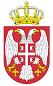 Република СрбијаМИНИСТАРСТВО ПОЉОПРИВРЕДЕ, ШУМАРСТВА И ВОДОПРИВРЕДЕУправа за аграрна плаћања               Број:  404-02-36/2019-07               Датум: 22.10.2019. годинеБеоград